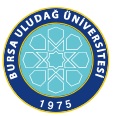 T.C.BURSA ULUDAĞ ÜNİVERSİTESİSAĞLIK BİLİMLERİ ENSTİTÜSÜVETERİNER FAKÜLTESİFARMAKOLOJİ VE TOKSİKOLOJİ ANABİLİM DALI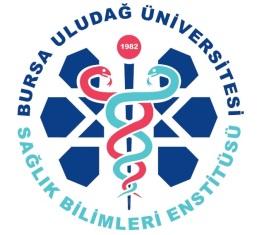 MARMARA BÖLGESİNDEKİ PROPOLİSLERDE BİYOLOJİK ETKİSİ OLAN FENOLİK MADDE VE MİKTARLARININ MEVSİM VE RAKIM FARKINA BAĞLI OLARAK BELİRLENMESİAli SORUCUORCID: numarası yazılacak(DOKTORA TEZİ)DANIŞMAN:Prof.Dr. Hasan Hüseyin ORUÇ Proje No- Destek Alınan Kuruluş (Varsa)BURSA-2016MARMARA BÖLGESİNDEKİ PROPOLİSLERDE BİYOLOJİK ETKİSİ OLAN FENOLİK MADDE VE MİKTARLARININ MEVSİM VE RAKIM FARKINA BAĞLI OLARAK BELİRLENMESİAli SORUCUORCID: numarası yazılacak(DOKTORA TEZİ)DANIŞMAN:Prof.Dr. Hasan Hüseyin ORUÇ Proje No- Destek Alınan Kuruluş (Varsa)BURSA-2016MARMARA BÖLGESİNDEKİ PROPOLİSLERDE BİYOLOJİK ETKİSİ OLAN FENOLİK MADDE VE MİKTARLARININ MEVSİM VE RAKIM FARKINA BAĞLI OLARAK BELİRLENMESİAli SORUCUORCID: numarası yazılacak(DOKTORA TEZİ)DANIŞMAN:Prof.Dr. Hasan Hüseyin ORUÇ Proje No- Destek Alınan Kuruluş (Varsa)BURSA-2016